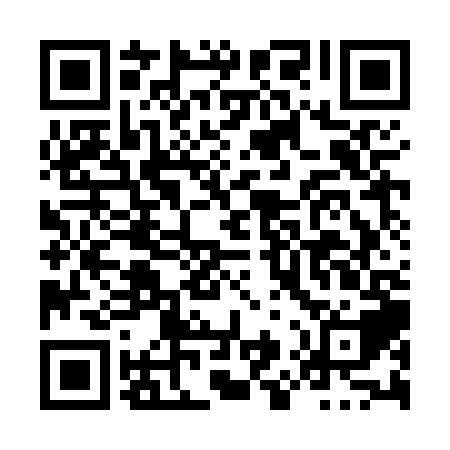 Ramadan times for Haseville, Quebec, CanadaMon 11 Mar 2024 - Wed 10 Apr 2024High Latitude Method: Angle Based RulePrayer Calculation Method: Islamic Society of North AmericaAsar Calculation Method: HanafiPrayer times provided by https://www.salahtimes.comDateDayFajrSuhurSunriseDhuhrAsrIftarMaghribIsha11Mon5:505:507:111:025:046:536:538:1412Tue5:485:487:091:015:056:556:558:1513Wed5:465:467:071:015:066:566:568:1714Thu5:445:447:051:015:076:576:578:1815Fri5:425:427:031:005:086:586:588:2016Sat5:405:407:011:005:097:007:008:2117Sun5:385:386:591:005:107:017:018:2218Mon5:365:366:581:005:117:027:028:2419Tue5:345:346:5612:595:127:047:048:2520Wed5:325:326:5412:595:137:057:058:2721Thu5:305:306:5212:595:147:067:068:2822Fri5:285:286:5012:585:157:087:088:2923Sat5:265:266:4812:585:167:097:098:3124Sun5:245:246:4612:585:177:107:108:3225Mon5:225:226:4412:585:187:117:118:3426Tue5:205:206:4212:575:197:137:138:3527Wed5:185:186:4112:575:207:147:148:3728Thu5:165:166:3912:575:217:157:158:3829Fri5:145:146:3712:565:227:177:178:4030Sat5:125:126:3512:565:237:187:188:4131Sun5:105:106:3312:565:247:197:198:431Mon5:085:086:3112:555:257:207:208:442Tue5:055:056:2912:555:267:227:228:463Wed5:035:036:2712:555:277:237:238:474Thu5:015:016:2612:555:277:247:248:495Fri4:594:596:2412:545:287:267:268:506Sat4:574:576:2212:545:297:277:278:527Sun4:554:556:2012:545:307:287:288:538Mon4:534:536:1812:535:317:297:298:559Tue4:514:516:1612:535:327:317:318:5710Wed4:494:496:1512:535:337:327:328:58